Referat rådsmøte 6. mars 2014 / FRNATid: 	Torsdag 6.mars kl. 10.00 – 15.00Sted:	Utdanningsdirektoratets lokaler i Oslo Møterom: Tangens, 5.etg Dagsorden for møtet 1-20141.1.14	Godkjenning av innkalling og dagsordenVedtakGodkjent2.1.14	Godkjenning av referat fra rådsmøtet 12. desember 2013 VedtakGodkjent3.1.14	OrienteringssakerFerdigbehandlede innspill og høringsuttalelser Innspill på internasjonale tema sendt til SRYs arbeidsgruppe Høringsuttalelse om rett til påbygg sendt til KD Innspill fra FRNA på søknad om forsøk med kryssløp fra Vg1 studiespesialisering til Vg2 akvakultur sendt til juridisk avdeling, Udir Innspill om fagskoler til fagskoleutvalget sendt til Udir AU har sendt innspill på tema til fellessamling for ledere og nestledere i FR og SRYVedtak: Informasjon tas til orienteringHøring endring i privatskoleloven AU vedtok på AU-møtet 6. februar at FRNA ikke vil uttale seg i denne saken. Vedtak: FRNA slutter seg til AUs vedtak.Status i forsøk med 2+2-modell for agronom og gartner Det ble gitt en kort status i forsøket med 2+2-modell for agronom og gartner. 5 fylker er valgt ut til å delta i forsøket; Buskerud, Finnmark, Nordland, Oslo og VestfoldDet utarbeides tilpassede læreplaner for forsøket. Petter Nilsen og Solveig Skogs leder læreplangruppene for hhv gartner og agronom.Forsøket starter skoleåret 2014/2015Oppstartsmøte for fylkene var 3. mars – på møtet kom det opp ulike spørsmål som direktoratet må følge opp, deriblant et forslag om å utvide forsøket med minimum ett år.Vedtak:Informasjon tas til orientering. FRNA støtter forslaget som kom opp under oppstartsmøtet om å utvide forsøket til flere år. Fellesmøte SRY og ledere og nestleder FR 22.januar Petter Nilsen og Ragnhild S. Bølviken (rådssekretær) deltok på fellesmøtet, og orienterte kort om møtet. Bølviken gjorde oppmerksom på at power-point-presentasjoner og oppsummering/referat kan sendes til de rådsmedlemmer som ønsker det. Det ble uttrykt et ønske om at referatene fra fellesmøtene legges ut offentlig (på nett).Vedtak: Rådssekretæren tar FRNAs forslag om å legge referatene fra fellesmøtene ut offentlig (på nett) videre til direktoratet. Meld. St. 20 – oppfølging av tiltak Rådssekretæren orienterte kort om at direktoratet nå er i gang med de fleste tiltak i meldingen, og at de faglige rådene vil bli involvert i flere av disse. Bestillinger om innspill o.l. vil følge i tiden framover. Vedtak: Informasjon tas til orienteringFagnemdsamling naturbruk Bølviken og Nilsen deltok på deler av fagnemdsamlingen for naturbruk 3. februar. Her holdt de en kort presentasjon om FRNA, med vekt på hva rådet særlig jobber med/er opptatt av for tiden. Fagnemdene kom med flere nyttige innspill til rådet, og disse ble samlet i et notat som ble sendt ut med innkallingen til rådsmøtet. Nilsen fikk også kontaktinformasjon til enkelte av medlemmene, og Bølviken skal få ettersendt navn og e-postadresse til alle nemdsmedlemmene.På rådsmøtet begynte rådet å diskutere hvordan medlemmer til fagnemder plukkes ut, og hvilket mandat de har. Det ble poengtert at det er viktig med dialog mellom råd, nemder og de som jobber med læremidler. Vedtak: Informasjon om nemdsamlingen tas til orientering. Rådssekretæren skal undersøke hvordan medlemmer til fagnemder plukkes ut, og hvilket mandat de har, til neste rådsmøte. Opprettelse av tilbud i bac pro akvakultur FRNA har mottatt brev om at det har blitt opprettet et tilbud i Bac pro akvakultur i Frankrike for elever som går første år på naturbruk i Norge. Vedtak: Informasjon tas til orientering. Rådet lar saken ligge inntil videre.Regjeringens handlingsplan: Marint kunnskapsløft Fiskeri- og kystdepartementet har lansert en handlingsplan for marin utdanning, kompetanse og forskning, se: http://www.regjeringen.no/nb/dokumentarkiv/stoltenberg-ii/fkd/Nyheter_og_pressemeldinger/Pressemeldinger/2013/vil-gi-norge-marint-kunnskapsloft.html?id=735131. Planen inneholder blant annet flere tiltak for å styrke rekruttering og utdanning til marin næring. Vedtak: Informasjon tas til orienteringNy nettside for faglige råd like rundt hjørnet Rådssekretæren orienterte om at en ny nettside for de faglige rådene er like rundt hjørnet. På den nye nettsiden vil alle innkallinger og referater fra rådsmøtene ligge. Rådene vil også beholde sine nettsider på udir.no, men disse vil da ikke lenger inneholde innkallinger og referater. I forbindelse med sekretærens orientering kom det innspill om at fag- og yrkesopplæringens (og deriblant de faglige rådenes) «plassering» på nettsidene til direktoratet er noe bortgjemt. Videre ble det påpekt at nettsidene bør ha mer fokus på bedrifter, og ikke bare lærere og elever. Vedtak:Rådssekretæren skal vise fram de nye nettsidene til FRNA når de klare. Status endringsforslag læreplanen Vg3 skogsoperatør FRNA diskuterte i 2012 og 2013 læreplanen for Vg3 skogsoperatør, og gjorde et vedtak om at det burde gjøres endringer i læreplanen på Vg3. På bakgrunn av dette skrev rådet et brev til Utdanningsdirektoratet. Det har skjedd en misforståelse rundt dette endringsforslaget/brevet, noe som har resultert i at brevet har blitt liggende hos tidligere rådssekretær (Karl Gunnar Kristiansen). Kristiansen har nå blitt gjort oppmerksom på feilen, og sørger for at brevet overleveres avd. for læreplanutvikling i Udir. Vedtak:Informasjon tas til orientering, men rådet ber om fortgang i den videre behandlingen av endringsforslaget.  Høring - endringer læreplan Vg2 transport og logistikk og Vg3 yrkessjåførEndringer i læreplanen på Vg2 transport og logistikk og på Vg3 yrkessjåfør er nå på høring: http://www.udir.no/Regelverk/Horinger/Saker-ute-pa-horing/Horing---endringer-i-lareplan-for-Vg2-transport-og-logistikk-og-Vg3-yrkessjafor/Høringsfristen er 23. mai 2014.Vedtak: Rådet ønsker ikke å gjøre et vedtak på nåværende tidspunkt, men følger saken videre. Det kan bli aktuelt å komme med noen innspill vedrørende transport av dyr. 4.1.14 	Samfunnskontrakten for flere læreplasserDet ble vedtatt på rådsmøtet 12.12.2013 at oppfølgingen av samfunnskontrakten for flere læreplasser skulle opp på neste rådsmøte, og at Marianne Westbye, koordinator for Samfunnskontrakten i Udir, skulle inviteres til møtet for å informere om status for dette arbeidet.Westbye ble invitert til å delta på rådsmøtet, og svarte ja, men ble i siste liten forhindret fra å delta. Samfunnskontrakten ble allikevel diskutert noe på rådsmøtet. Her er noen av punktene som kom opp:Viktig med tett dialog med SRY og de andre faglige rådene om SamfunnskontraktenDet bør bli større fleksibilitet mellom fylkeneDimensjonering sentralt Regulere gjennom offentlige anskaffelser?  VedtakSaken settes opp igjen på neste rådsmøte (8. mai), og Westbye inviteres til å orientere om Samfunnskontrakten på dette møtet. 5.1.14 	Høringer og bestillingerHøring – forslag til læreplan i byggdrifterfaget – nytt fag. Forslag til læreplan i det nye byggdrifterfaget har vært på høring. Byggdrifterfaget vil høre innunder utdanningsprogrammet for bygg- og anleggsteknikk. Byggdrifterelever må ta Vg1 bygg- og anleggsteknikk i skole, og deretter gjennomføre tre års læretid i bedrift, før de kan gå opp til fagprøve. Utdanningsdirektoratet fastsetter ny læreplan som skal bli tatt i bruk høsten 2014.Høringsfristen var 4. mars 2014, men FRNA hadde utsatt høringsfrist til etter rådsmøtet 6.mars. På AU-møtet 6.februar ble det poengtert at høringen må ses i sammenheng med Idrettsanleggsfaget. FRNA har mottatt flere innspill knyttet til idrettsanleggsfaget.På rådsmøtet ble det enighet om følgende: FRNA er positive til faget og til innholdet i læreplanen slik den foreligger Faget bør ses i sammenheng idrettsanleggsfaget – det er mange likhetspunkter mellom de to fagene det bør etableres gode overgangsrutiner mellom lærefagene i driftsoperatør idrettsanlegg og byggdrifterfaget det bør vurderes å ta inn et punkt relatert til å beskytte installasjoner mot skadedyr og insekterVedtak:Basert på det som ble diskutert på rådsmøtet, formulerer Bodil Onsaker Berg et forslag til høringsuttalelse. Dette sendes til rådssekretæren, som putter teksten inn i riktig brevmal. Når Petter Nilsen har godkjent høringsuttalelsen sender rådssekretæren brevet til riktig person i Udir. Høring – forslag om endringer i læreplan for Vg3 Fiske og fangst. Utdanningsdirektoratet har sendt på høring forslag til revidert læreplan for Vg3/opplæring i bedrift i Fiske og fangst: http://www.udir.no/Regelverk/Horinger/Saker-ute-pa-horing/Horing---forslag-om-endringer-i-lareplan-for-Vg3-Fiske-og-fangst/. Trine-Merethe Paulsen orienterte om høringen. Bakgrunnen for endringsforslaget er en arbeidsgruppe som har jobbet med læreplanen for fisker/matros. Hensikten med endringene er å ta inn i læreplanen den internasjonale konvensjonen om normer for opplæring, sertifikater og vakthold for sjøfolk. Hvis forslaget går igjennom, skal lærlinger som tar fagbrev som fisker kunne innløse sertifikat for arbeid på båt tilsvarende en matros. Høringsfristen er 25. april 2014.Vedtak:FRNA støtter foreslåtte endringer i læreplanen for vg3 fiske og fangst. Rådet ber om at avdeling for læreplan kvalitetssikrer at alle formuleringer og henvisninger er i tråd med krav fra Sjøfartsdirektoratet med tanke på at utdanningen sikrer at fiskeren (fagarbeideren) har ferdighetssertifikat for matros og tilfredsstiller krav til inntak på maritim fagskole etter endt opplæring.Partenes innflytelse på utformingen av læreplanene på Vg3 – oppdrag fra SRY SRY ber om at de faglige rådene drøfter/vurderer problemstillinger knyttet til større innflytelse på utforming av læreplaner Vg3. Rådene bes om å gi innspill som kan danne grunnlag for videre behandling i SRY. Frist for tilbakemelding: 1. april 2014. FRNA diskuterte blant annet følgende på rådsmøtet:Rådet er usikre på om de forstår oppdragetDet ble tidligere satt spørsmålstegn ved rådets kompetanse vedr. forslag til læreplangrupper til forsøket med 2+2-modell for agronom og gartner. Dette er en ytterlighet på den andre siden. For liten tid til å jobbe med egne fag. Rådet klarer per i dag ikke mer enn det de har, ut fra oppdraget. Men må få komme med innspill. Vedtak:Rådssekretæren sender stikkordene som ble notert under rådsmøtet til Arvid Eikeland og Petter Nilsen, som så jobber videre med bestillingen til SRY. Eikeland og Nilsen skriver et utkast til innspill, som sendes på høring i FRNA. Rådssekretæren leverer innspillet på vegne av FRNA innen 1. april. Matematikk i yrkesfagene – bestilling til de faglige råd Utdanningsdirektoratet har nedsatt en arbeidsgruppe som skal utarbeide et kunnskapsgrunnlag om matematikkfaget i grunnopplæringen. I den sammenheng ønsker arbeidsgruppen å få mer kunnskap om hvilken matematikk som er nødvendig og viktig for de ulike utdanningsprogrammene på yrkesfag. Arbeidet vil ses i sammenheng med tiltak i Meld. St. 20 om yrkesretting og videreutvikle tiltak for å styrke fellesfagene i de yrkesfaglige utdanningsprogrammene. Arbeidsgruppen ber derfor de faglige rådene om å besvare et spørreskjema innen 10. april.Vedtak: Trine-Merethe Paulsen og Kim Unstad får ansvar for å besvare spørreskjemaet. De sender det på høring i FRNA før det leveres inn innen 10.april.6.1.14	Dialogkonferanse hest og/eller smådyr En dialogkonferanse om hest og/eller smådyr har blitt diskutert ved flere anledninger i «grønn gruppe». Temaet ble også drøftet på rådsmøtet 12. desember 2013, samt på et utvidet AU-møte 17.januar 2014. I tråd med vedtaket på det utvidede AU-møtet, har Onsaker Berg gjort nettsøk for å undersøke status for utdanningstilbud innen smådyr, samt markedet for kompetanse knyttet til feltet. Resultatene av søkene har hun samlet i en matrise, som ble vist fram på rådsmøtet. Onsaker Berg fortalte at hun har gått bredt ut i søket, og bl.a. inkludert skadedyr.  Rådssekretæren og Nilsen fortalte at de fikk en rekke kontaktpersoner med kompetanse innen bl.a. hest og smådyr på fagnemdsamlingen for naturbruk 3. februar. Disse kontaktene vil være nyttige i det videre arbeidet.  Det ble påpekt at vi bør bruke et annet begrep enn «dialogkonferanse». Beste forslag så langt er «sonderingskonferanse». Det ble også poengtert at vi ikke bør bruke begrepet «smådyr», men heller «dyrehold utenom landbrukets produksjonsdyr og hest».Om mulig, bør rådet undersøke «dyrepasser» under studieturen til Danmark. Vedtak: FRNA står fast ved at konferansen ikke bør arrangeres inneværende år. Det bør tas sikte på å arrangere konferansen våren 2015. Arrangementet bør omtales som en sonderingskonferanse. Sonderingskonferansen bør favne bredt. Noen fra hestemiljøet bør delta på konferansen, men hest bør ikke være tema. FRNA tar med seg innspillene og kontaktpersonene fra fagnemdsamlingen, samt matrisen over utdanningstilbud og marked for kompetanse knyttet til smådyrsfeltet i det videre arbeidet med dialogkonferansen. 7.1.14	UtviklingsredegjørelsenFRNA leverte et førsteutkast til utviklingsredegjørelsen i desember 2013. Trine-Merethe Paulsen og Petter Nilsen (leder for hhv blå og grønn arbeidsgruppe) fikk tilbakemeldinger på utviklingsredegjørelsen fra Udir i januar 2014, og fikk i oppgave å informerer sine arbeidsgrupper om arbeidet som måtte gjøres videre. Tilbakemeldingene fra Udir var i korte trekk at rådet i større grad måtte vise til kilder underveis i utviklingsredegjørelsen, at enkelte beskrivelser og argumentasjonsrekker måtte utdypes og at del 1 av utviklingsredegjørelsen måtte fylles ut. Blå og grønn gruppe sendt sine innspill til rådssekretæren i henhold til planen, og rådssekretæren har samlet innspillene i en felles utviklingsredegjørelse. Denne reviderte utgaven av utviklingsredegjørelsen ble sendt ut til rådsmedlemmene i forkant av rådsmøtet. Da saken ble behandlet på rådsmøtet deltok også Kari Fyhn, ansvarlig for utviklingsredegjørelsene i Udir (avd. for fag- og yrkesopplæring), Unni Teien (avd. for læreplanutvikling, Udir) og Inger-Lise Stieng (avd. for vurdering 2, Udir). I hovedsak lyttet de til diskusjonene i FRNA og tok imot innspill. I tillegg holdt Teien et kort framlegg om retningslinjer for utforming av læreplaner, deriblant om prosessen når læreplaner skal revideres eller det skal innføres nye lærefag. Vedtak:FRNA godkjenner utviklingsredegjørelsen slik den ser ut 6. mars 2014. Rådssekretæren får fullmakt til å gjøre mindre språklige og/eller strukturelle endringer i teksten. Rådssekretæren sender redegjørelsen til endelig godkjenning hos leder, Petter Nilsen, før hun leverer den inn til Udir på vegne av faglig råd for naturbruk. Den endelige redegjørelsen sendes også ut til medlemmer og varamedlemmer i FRNA.8.1.14	Kvalitet i fagopplæringen Benedicte Bergseng og Mari Ingebrigtsen, to av medlemmene i arbeidsgruppen for Kvalitet i fagopplæringen i Udir, orienterte om status i arbeidet med kvalitetssystemet. De hadde først en kortfattet gjennomgang av hele systemet, og orienterte deretter om høringen som gikk i fjor. Til slutt orienterte de om «Arena for kvalitet i fagopplæringen», en konferanse om Kvalitet i fagopplæringen som skal finne sted i Tromsø i september 2014, samt om at de vil dra på fylkesbesøk januar 2015. Bergseng og Ingebrigtsen gjorde oppmerksom på at rådet også på et senere tidspunkt vil få anledning til å komme med innspill til systemet. Vedtak:Informasjon tas til orientering. Rådssekretæren videresender informasjon om Arena for kvalitet til rådsmedlemmene. 9.1.14	StudieturKai Raundalen har utarbeidet en skisse til program for FRNAs studietur juni 2014, som ble sendt ut med saksdokumentene til rådsmøtet. Rådssekretæren forklarte at det er viktig med fortgang i den videre planleggingen av studieturen, og at det derfor bør nedsettes en arbeidsgruppe. Særlig er det viktig at rammene for turen kommer på plass (flybilletter, hotell etc). Vedtak:Kai Raundalen, Bodil Onsaker Berg og Ragnhild Bølviken (rådssekretær) danner en arbeidsgruppe for studieturen. De avtaler et møte innen kort tid for å fortsette planleggingen av studieturen. Rådssekretæren sender i tillegg ut en e-post med bindende påmelding til studieturen. 10.1.14	EventueltSamiske fagDet kom opp et ønske om en orientering rundt de samiske fagene, og ansvarsfordelingen mellom Udir/KD og Sametinget.Vedtak:Rådssekretæren inviterer en av de som jobber med de samiske fagene i Udir til å orientere om dette på neste rådsmøte (8. mai).  Vår saksbehandler: Ragnhild Skarholt BølvikenDirekte tlf: 23 30 27 10E-post: rsk@udir.noVår saksbehandler: Ragnhild Skarholt BølvikenDirekte tlf: 23 30 27 10E-post: rsk@udir.noVår saksbehandler: Ragnhild Skarholt BølvikenDirekte tlf: 23 30 27 10E-post: rsk@udir.noVår dato:26.03.14Vår referanse:2014/16Vår dato:26.03.14Vår referanse:2014/16Deres dato:Deres referanse: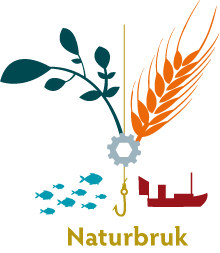 Tilstede:Forfall:Petter Nilsen, leder Habiba Elisabeth StrayArvid EikelandDaniela DobbertTrine-Merethe PaulsenKai RaundalenLasse Røed (møtte for Knut-Erik Svendsen)Knut-Erik SvendsenRobert Skarpnes (møtte for Astrid Mikalsen)Astrid MikalsenBodil Onsaker BergInger Anita SmukRandi EikevikEinar ØsthasselKim UnstadSolveig SkogsRagnhild Skarholt Bølviken, rådssekretær 